OŠ ROVIŠĆEPO Zrinski Topolovacšk. godina 2019./2020.četvrti razredPOPIS ODABRANIH RADNIH BILJEŽNICA I DODATNIH MATERIJALAZA SVIH 15 UČENIKA BUDUĆEG 4. RAZREDA U PO ZRINSKI TOPOLOVAC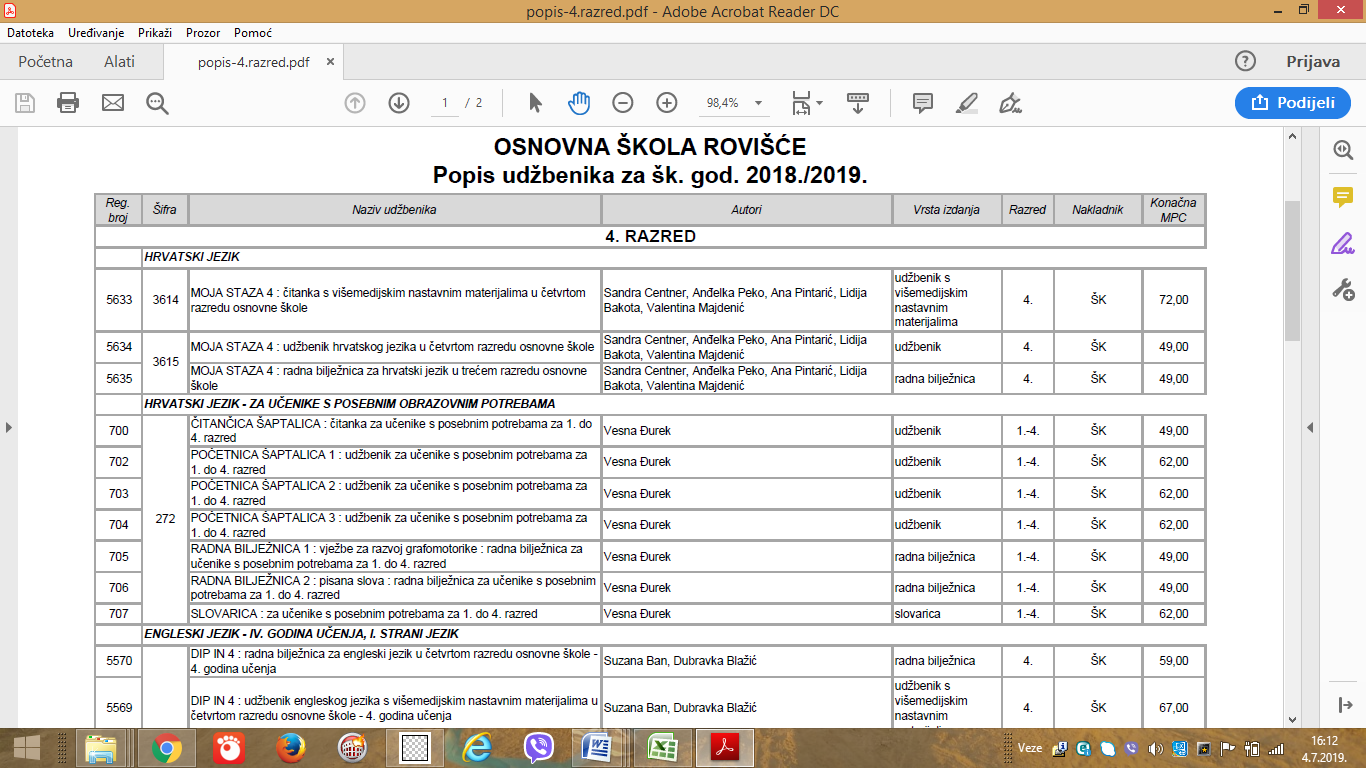 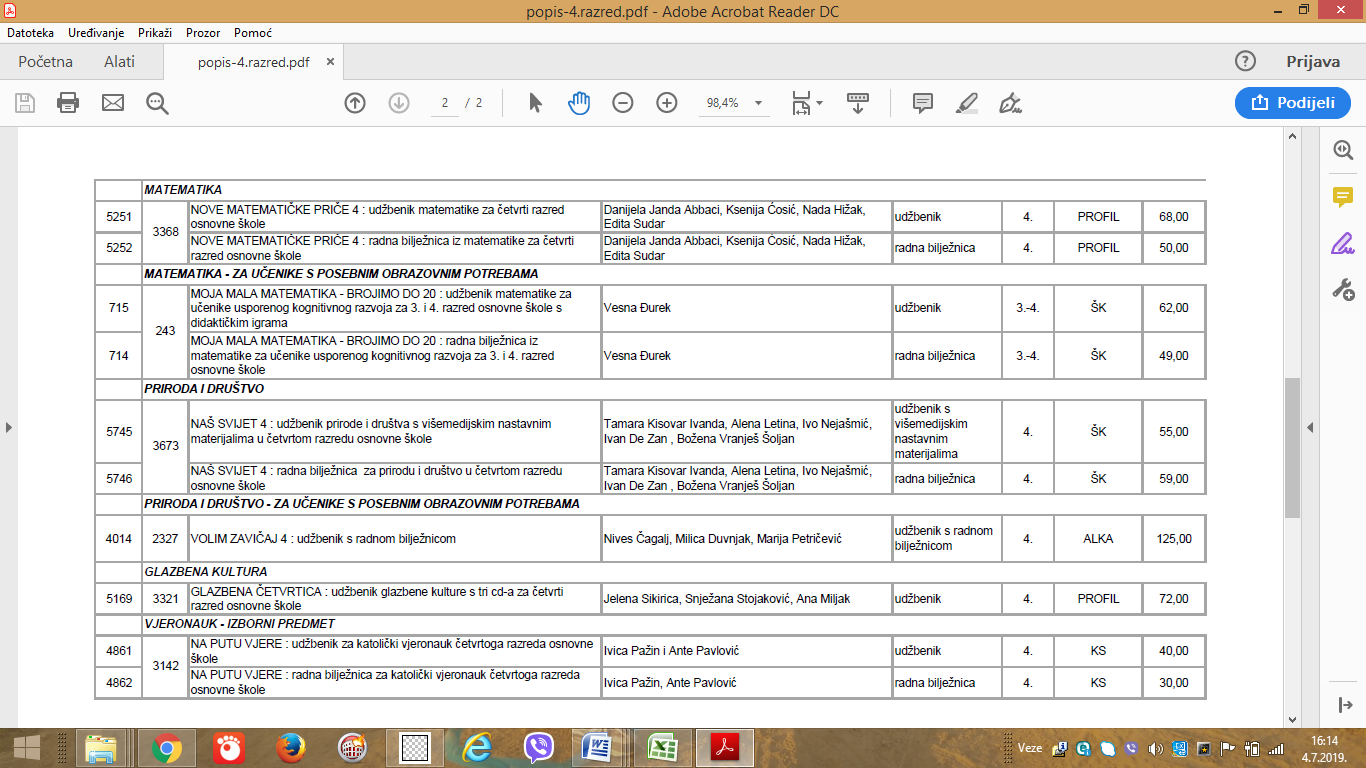 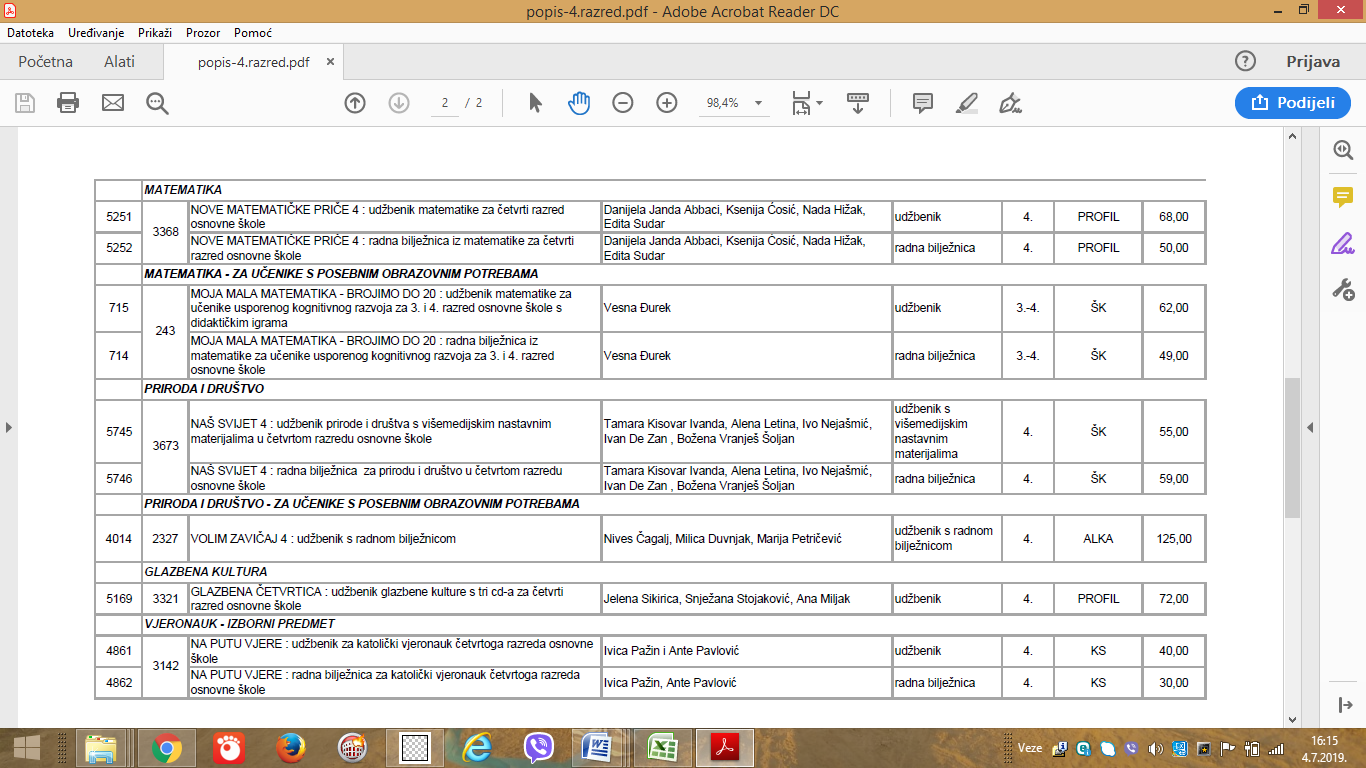 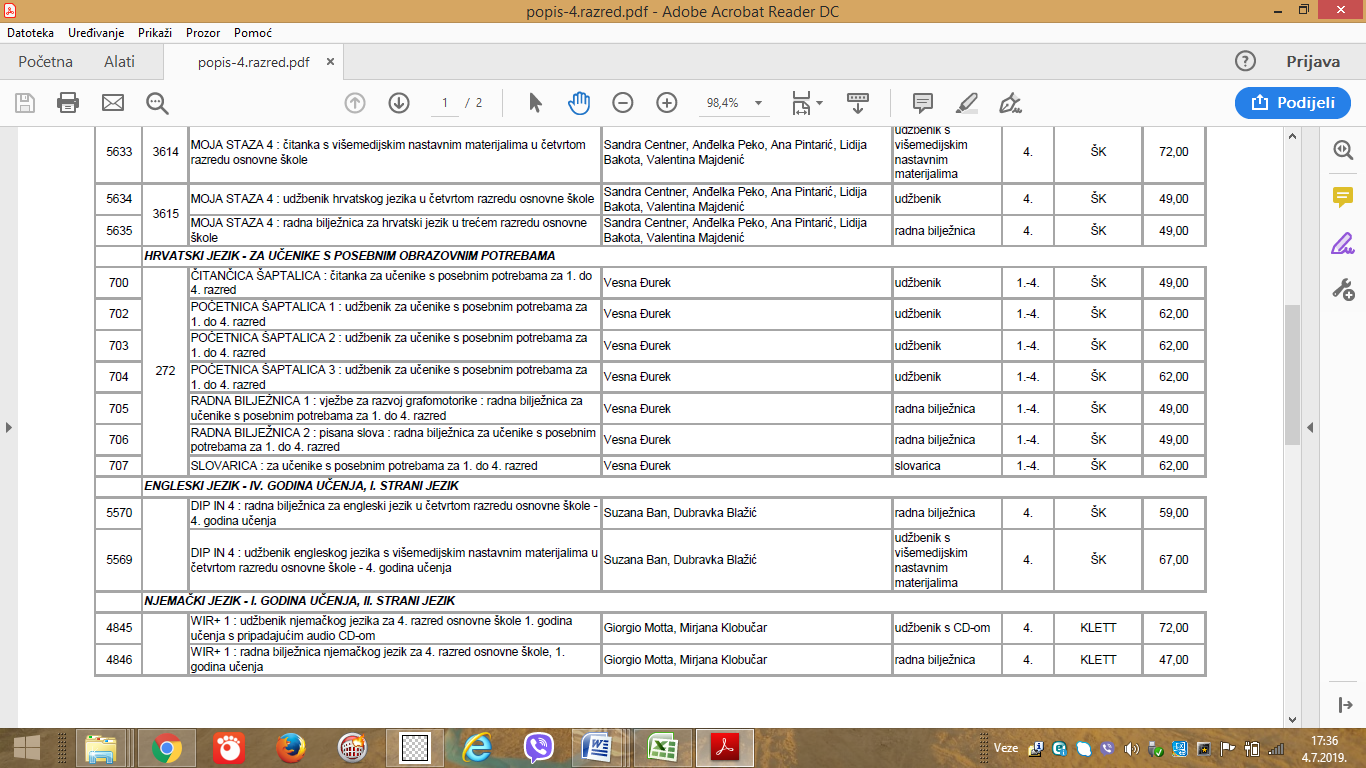 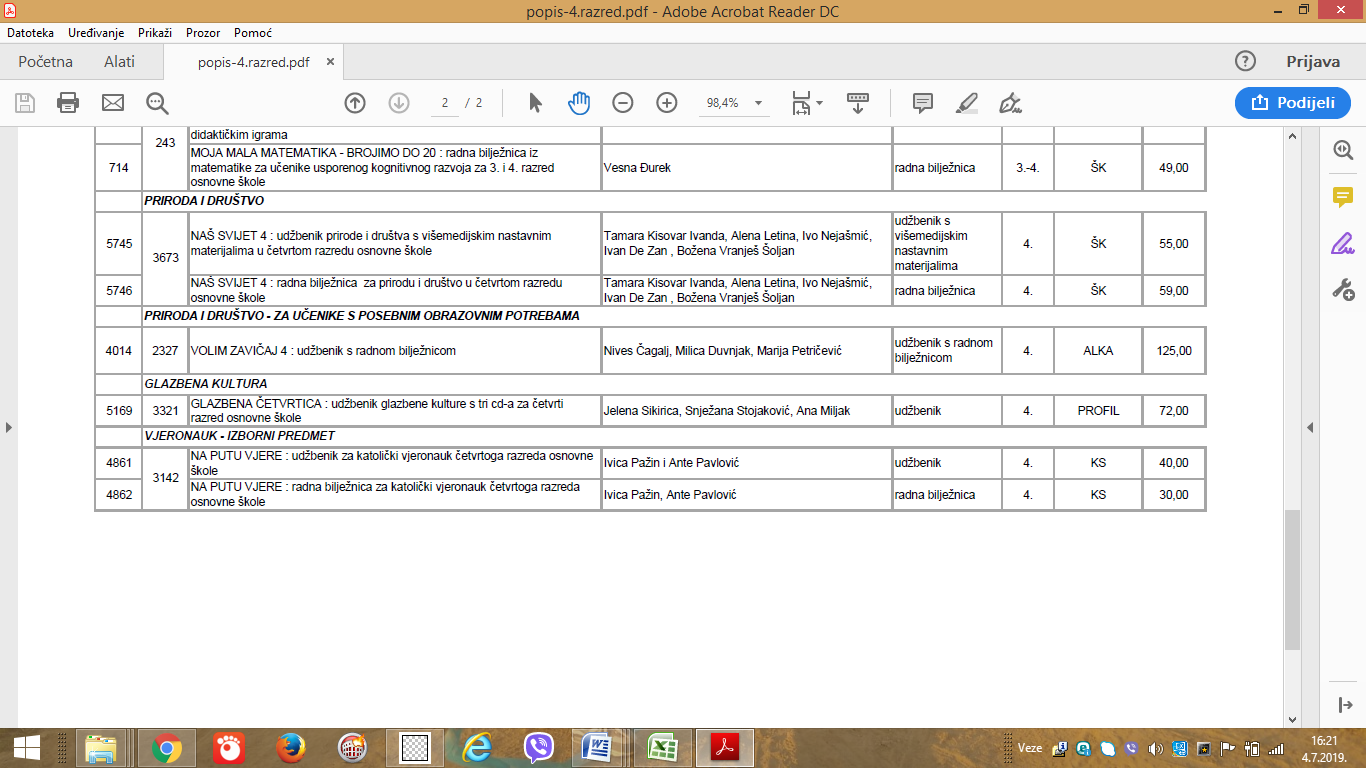                                SAMO ZA UČENICU LEONU RENATU SINANI KOJA JE IZABRALAIZBORNI NJEMAČKI JEZIK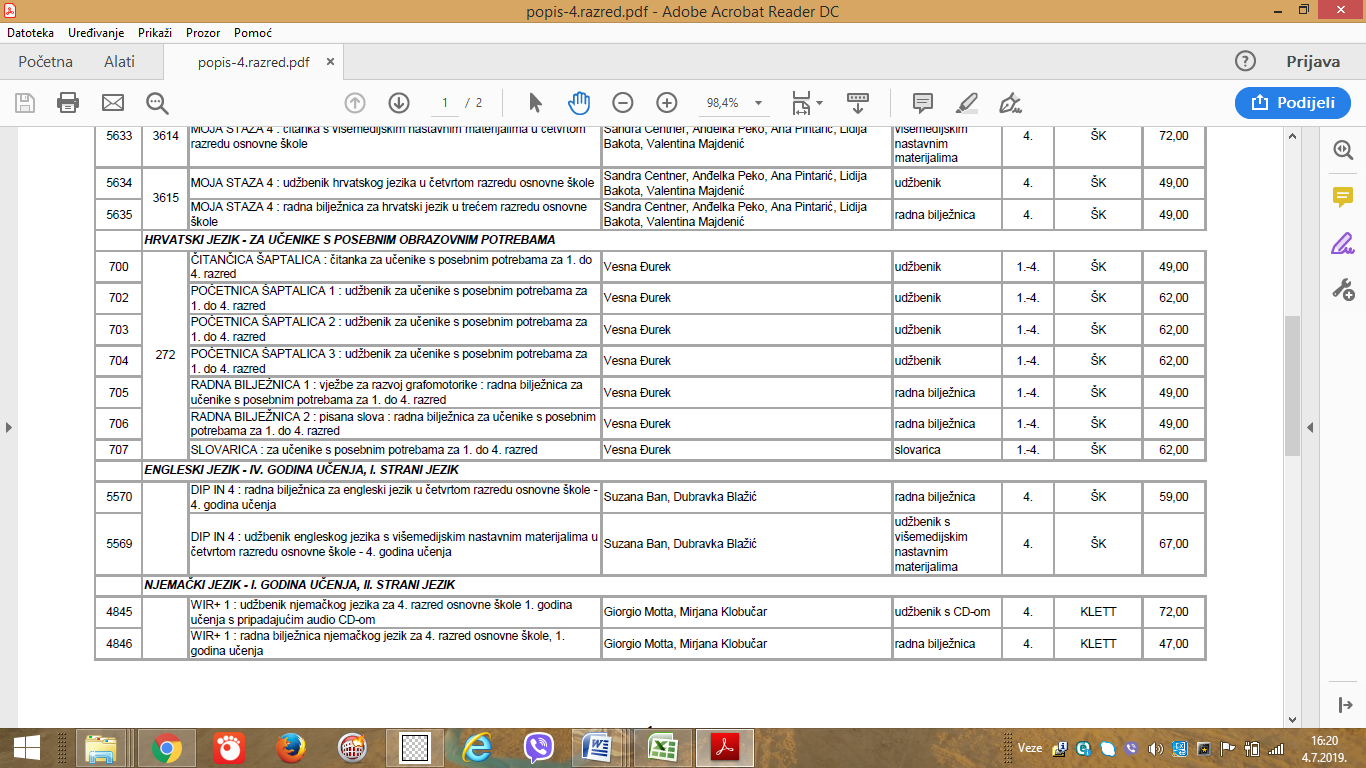 U Zrinskom Topolovcu, 4. 7. 2019.                                                                                                       Razredni učitelj: Vlado Karagić